LAPORAN PRAKTIKUMPRESTASI MESIN-MESIN KONVERSI ENERGILABORATORIUM MESIN-MESIN FLUIDA FT-UB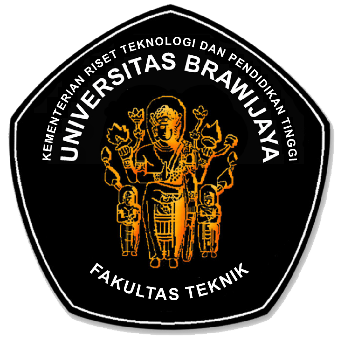 Disusun oleh:KELOMPOK 00XXXXXXXXXXXXXXX				155060200xxxxxxXXXXXXXXXXXXXXX				155060200xxxxxxXXXXXXXXXXXXXXX				155060200xxxxxxXXXXXXXXXXXXXXX				155060200xxxxxxXXXXXXXXXXXXXXX				155060200xxxxxxXXXXXXXXXXXXXXX				155060200xxxxxxKEMENTERIAN RISET TEKNOLOGI DAN PENDIDIKAN TINGGIUNIVERSITAS BRAWIJAYAFAKULTAS TEKNIKJURUSAN MESINMALANGSEMESTER GENAP 2017/2018LAPORAN PRAKTIKUMPRESTASI MESIN-MESIN KONVERSI ENERGILABORATORIUM MESIN-MESIN FLUIDA FT-UBDisusun oleh:KELOMPOK 00XXXXXXXXXXXXXXX				155060200xxxxxxKEMENTERIAN RISET TEKNOLOGI DAN PENDIDIKAN TINGGIUNIVERSITAS BRAWIJAYAFAKULTAS TEKNIKJURUSAN MESINMALANGSEMESTER GENAP 2017/2018